Homemade Mac’n CheeseServes 2Ingredients250ml macaroni 						60ml breadcrumbs¼ onion, finely chopped 					15ml melted butter25ml butter						Salt and Pepper to taste25ml flour2ml dry mustard powder250ml CheeseMethod:1. Preheat oven to a low boil. Grease a casserole dish and set aside.2. Bring a large pot of salted water to boil.3. Add macaroni and cook for 8-10 minutes, stirring occasionally until pasta is al dante, drain.4. In a small saucepan, sauté onions in margarine until softened.5. Stir in flour and mustard powder to make a roux and cook for 1 minuteor until bubbly and light brown. Take off heat and very slowly, pour thewarm milk, whisking constantly. Return to heat and whisk sauce, cookingit over medium heat until it bubbles and thickens.6. Stir in the grated cheese until melted. Taste and season with salt andpepper. Pour cheese mixture into macaroni and stir together.7. Mix melted margarine into breadcrumbs.8. Place macaroni and cheese in a casserole dish, top with breadcrumbs.9.Place under broiler until to p is toasted.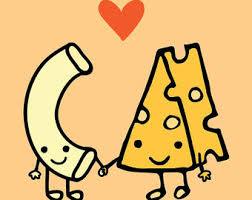 